Study Plan for Exam 1Reading over your notes or book is NOT studying.  There are two important components to studying.You must be retrieving the information from memory.  (Can you remember the information without the book/your notes in front of you?)You must be able to communicate your understanding externally.  (Can you say, write, or draw your answers?As you review these two components of studying, you can see that reading over notes is not mentioned as a good study technique.  Reading is an important way to acquire the course information but not an effective study strategy.
In order to maximize your time and effort, it is important to utilize effective study techniques.  Below you will find a guide for the expected depth of thinking you will need to use to ensure you achieve the various levels of expected performance on the assessment.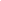 Level 1 – Recalling - Do you know the basic vocabulary and concepts?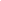 Level 2 – Skills and Concepts - Can you apply and use the information?
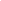 Level 3 – Strategic Thinking - Do you possess a deep understanding of the chapter/topics and how they relate to broader topics and content of the course?TermsSourcesMarxist, elitist, unalienable TextbookConstitutional Amendments, Political PartiesTextbook/Quizzes/QuizletsTopicsSourcesImportant Landmark Court CasesHomework Assignments 1-4Branches of GovernmentGraphic OrganizerTopicsSources of Info/Associated AssignmentsWays of Amending the Constitution Examples from in-class discussionsBrown v. Board of Education – influences into 21st centuryCase Study Assignment 1